Важен в мире Человек и технология «ЯБЛОКО»      Здравствуй дорогой мой читатель! Как твоё настроение? Как твои дела?      Давай знакомиться? Я, Рачковская Мария Ильдаровна, учитель физики МБОУ СШ №3 имени А.И.Томилина г.Совесткая Гавань. Два года назад, получив переквалификацию, пришла в школу из производственно-инженерной сферы.      В начале нашей беседы я спросила простые вещи, именно так я и общаюсь со своими учениками, для налаживания доверительной обстановки в  классе. Каждый раз стараюсь интересоваться ими, как личностью, а не рабочей единицей для достижения тех или иных профессиональных целей. И дети отвечают взаимностью. Каждый раскрывается со своей стороны. Кто-то доверяет свои секреты и планы на жизнь. Другие берут пример и сами спрашивают, но уже у меня про мои: настроение, дела и конечно же планы на урок.  Многие рассказывают, что их беспокоит. Уже немало тайн скопилось в «копилочке» моей души.     Дружелюбный подход помогает наладить взаимоотношения с учениками. Дети порой с неохотой уходят с уроков, внеурочной деятельности. В большинстве случаев с улыбкой и облегченным состоянием. А это так важно, особенно для подростков. Почему упомянула именно подростков? Потому что с ними мне и приходится трудиться, 7-9 классы.     В современном мире, стремительно бегущего вперед за прогрессом, мы все меньше воспринимаем окружающих нас людей, как личность, в особенности в системе учитель-ученик, педагог-студент. Многим важнее предметный результат, как показатель успешности. Следуя этой логики и учащиеся и педагоги становятся заложниками системы, в которой требования растут с каждым днем. В итоге в погоне: за успехами, за высокими результатами, и обучающиеся и педагоги подвергаются  большой психологической нагрузке, происходит высокая энергозатратность, и порой эмоциональное выгорание.     А ведь как важно смотреть на учащегося, в первую очередь, как на личность. Интересоваться именно им. Именно тогда то мы в ответ и получим доверяющего человека, который покажет свои сильные стороны и уже мы педагоги и направим его в нужное русло для развития данного потенциала. Чтоб из него получился хороший специалист, в своей сильной области.      Как ты уже понял, дорогой мой друг, первый мой совет больше относится к психологическому и универсальному подходу, который подойдет всем без исключения.      Что касается профессиональной сферы, то хочу заметить предмет физика, один из сложных предметов, где необходима логика и абстрактное представление процессов и явлений. Поэтому на своих уроках требую дисциплину. С моей точки зрения  дисциплина на уроке – это уже 50% успеха в изучении того или иного предмета. А вот на дополнительных или внеурочных занятиях мы с детьми трудимся в непринужденной остановке. Например, пьём физический чай с размышлениями и объяснениями тепловых процессов прям на практике. И конечно же беседуем, шутим, смеёмся, в общем разряжаемся.      Хотелось бы подвести итог второго совета. На уроках – дисциплина и строгость. На внеурочной деятельности – опыты и эксперименты с весельем. Как говорится делу время, потехе час.     Ну и на последок интересная идея по повторению глав изученного материала. Ребятам даётся задание составить схему изученного того или иного физического явления по технологии «ЯБЛОКО».     Что же такое технология «ЯБЛОКО»? Сейчас покажу на примере электрических явлений 8 класс.      За «ЯБЛОКО» берется то или иное изученное детьми физическое явление, в данном случае электрическое. Далее делим «ЯБЛОКО» на «ДОЛЬКИ». «ДОЛЬКИ» - это то из чего состоит физическое явление, основные понятия и законы. А в каждой «ДОЛЬКЕ» есть «СЕМЕНА». «СЕМЕНА» - это и есть формулы физических величин и законов.      Например, в электрические явление входят понятия: сила тока, напряжение, сопротивление проводника, закон Ома, последовательное и параллельное подключения, работа и мощность электрического тока, закон Джоуля-Ленца, электроёмкость.      Таким образом, мы разложили целую главу по «полочкам», вернее «долькам» и «семенам». Смотря на эту схему мы знаем, что относится к данному физическому явлению.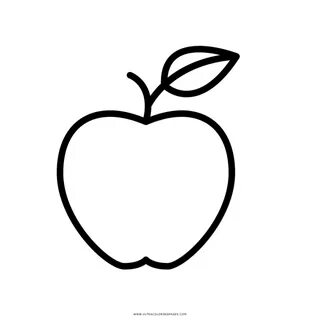 Электрическиеявления  Сила тока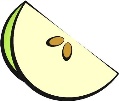 [I]=1A [q]=1Кл[t]=1c Напряжение[U]=1В[A]=1Дж[R]=1Ом Сопротивление проводника[R]=1ОмR=pl/S Закон ОмаI=U/R   I~UI~1/RПоследовательное соединение проводниковI=I1=I2U=U1+U2R=R1+R2Параллельное подключение проводниковI=I1+I2U=U1=U21/R=1/R1+1/R2Работа электрического токаA=UIt  Мощность электрического токаP=A/t=UI Закон Джоуля-ЛенцаQ=I2Rt ЭлектроёмкостьC=q/U